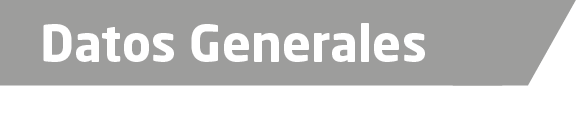 Nombre Nelly Monola RiveraGrado de Escolaridad Maestría en Criminalística y CriminologíaCédula Profesional (Licenciatura) 7972603Cédula Profesional de Maestría  En trámiteTeléfono de Oficina 921-2-25-52-04Correo Electrónico nellyrmn_1000@hotmail.com Datos GeneralesFormación Académica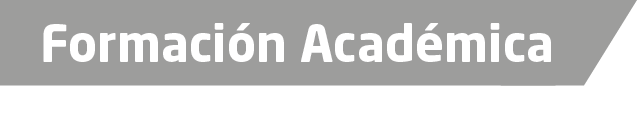 1990-1994Universidad Veracruzana Estudios de Licenciatura en Derecho (Licenciatura)2012-2014Universidad Popular Autónoma de Veracruz (Maestría)Trayectoria Profesional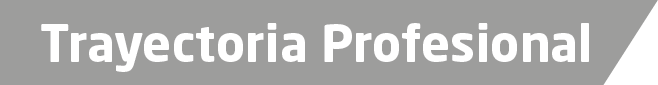 1989-1993Funcionaria en el Banco de Oriente, S. A.1994-1998Agente del Ministerio Público Municipal, en diversas Agencias del Minist. Pbco.1998-2011 Agente del Ministerio Público Investigador Espzda. delitos Sexuales y contra la Familia, Acayucan y Coatzacoalcos.Agente del Ministerio Público Conciliador Espzda. delitos Sexuales y contra la Familia, en diversas Agencias Especializadas.2015-2017Fiscal Sexta y Primera Espzda. en investigación de delitos de violencia contra la Familia, Mujeres, Niñas, Niños y Trata de personas adsc. a la Unidad Integral de Procuración de Justicia número 1 del Distrito XIV, Córdoba, Veracruz y en el Distrito XXI, Coatzacoalcos de Conocimiento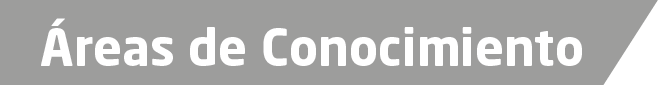 Derecho PenalDerecho Penal especializado en delitos de violencia familiar, de carácter sexual y feminicidioDerecho Penal en Criminalística y CriminologíaDerecho Penal en juicios Orales